GRUPPO DI AZIONE LOCALE PORTA A LEVANTE s.c.a r.l.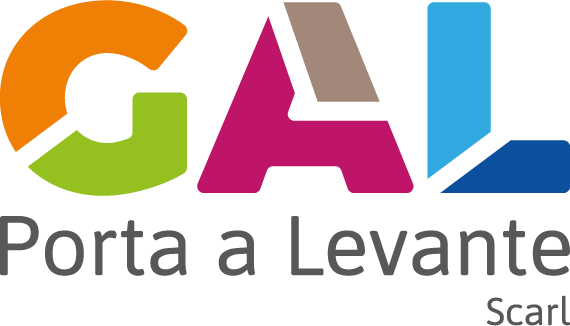 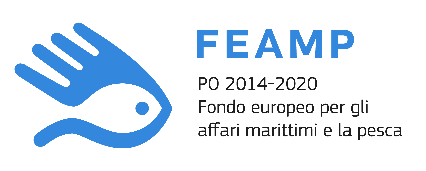 MODELLO ATTUATIVODEL GAL PORTA A LEVANTE s.c.ar.l.ALLEGATO C.6aSCHEMA DI GARANZIA ENTI PUBBLICI PER ANTICIPAZIONI SCHEMA DI DICHIARAZIONE DI IMPEGNO A GARANZIA DELL’ANTICIPO DELL’AIUTOPREMESSO CHEIl beneficiario finale è l’Ente pubblico denominato _______________________________________ (C.F./P.I. _______________________________), rappresentato legalmente dal sottoscritto sig.____________________________________, nato a ________________________il _________, domiciliato per la carica in______________________________, via _________________________, C.F. _________________________________, autorizzato in nome e per conto dell’Ente a rilasciare la presente garanzia scritta.L’Ente di cui sopra ha richiesto all’Ente liquidatore, tramite domanda presentata con nota prot.n.______________________ del _____________________ il pagamento anticipato di Euro_________________________ per l’investimento relativo all’Intervento 1.2 “MIGLIORARE L’ACCESSIBILITÀ DELLE AREE MARINE COSTIERE PER LA FRUIZIONE TURISTICA” previsto nell’ambito della Strategia di Sviluppo Locale del GAL Porta a Levante s.c.ar.l., approvata con Determinazione dell’AdG del PSR Puglia 2014-2020 n. 178 del 13/09/2017.Detto pagamento è condizionato, al preventivo rilascio di garanzia scritta, per un importo complessivo di Euro __________________________ pari al 100% dell’anticipazione richiesta a garanzia dell’eventuale restituzione dell’importo anticipato, ove risultasse che il beneficiario pubblico non aveva titolo a richiederne il pagamento in tutto o in parte.Qualora risulti accertata dagli Organi competenti l’insussistenza totale o parziale del diritto al sostegno, l’Ente liquidatore, deve procedere all’immediata richiesta di restituzione delle somme corrispondenti al sostegno non riconosciuto.Il sottoscritto ____________________________ nato a____________________________ (______) il _______________, in qualità di legale rappresentante del beneficiario pubblico dettagliato in premessa, da questo autorizzato ad agire in nome e per conto,SI IMPEGNAa restituire, con risorse proprie di bilancio, le somme anticipate erogate secondo quanto descritto in premessa, aumentate degli interessi legali decorrenti nel periodo compreso fra la data di erogazione e quella di rimborso, oltre imposte, tasse ed oneri di qualsiasi natura supportati dall’Ente liquidatore in dipendenza del recupero, secondo le condizioni oltre specificate, fino alla concorrenza della somma massima di Euro _____________________________ pari al 100% dell’importo richiesto come anticipo pari ad Euro __________________________ a versare le somme richieste in restituzione dall’Ente erogante entro 15 giorni dal ricevimento della richiesta inviata a mezzo lettera raccomandata con ricevuta di ritorno o PEC o protocollo.Il pagamento dell’importo richiesto dall’Ente liquidatore sarà effettuato, pertanto a prima e semplice richiesta scritta, in modo automatico ed incondizionato, senza possibilità per il beneficiario pubblico o per altri soggetti comunque interessati di opporre a Regione Liguria alcuna eccezione.Il presente impegno ha validità fino alla liquidazione del saldo finale del contributo spettante in relazione all’operazione approvata con Decreto del Dirigente del Servizio della Regione Puglia            nr. ____________ del ____________________, previa comunicazione liberatoria da parte dell’Ente liquidatore.LUOGO E DATA DI SOTTOSCRIZIONE____________________ lì _______________________TIMBRO DELL’ENTE E FIRMA DEL LEGALE RAPPRESENTANTENOTE: La presente dichiarazione di garanzia deve essere stilata su carta intestata dell’Ente pubblico con esplicita indicazione del numero identificativo o protocollo ed eventualmente con pagine numerate, timbrate e firmate per congiuntura, finché non sarà prodotta da sistema. In tal caso sarà necessario soltanto timbro dell’Ente pubblico e firma del rappresentante legale.